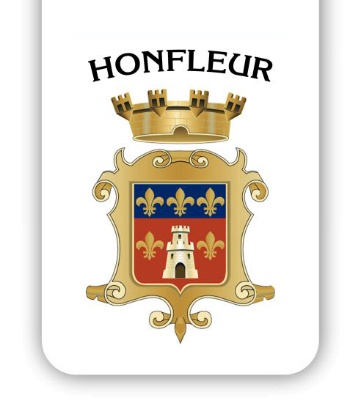 							                    A Honfleur, le 25 mai 2023,Objet : Expérimentation de l’opération « Plage zéro poubelle » sur la plage du Butin à Honfleur-VasouyA Honfleur-Vasouy, une expérience originale et écologique sera mise en place en juin prochain : l’opération « Plage zéro poubelle ». « Gardez la plage propre. Emportez vos déchets avec vous ! » Tel est le message diffusé par les élus honfleurais et notamment par Michel Rotrou, élu de la Ville de Honfleur en charge des affaires portuaires, du littoral et de la mer et maire-délégué de Vasouy.En effet, la plage du Butin attire, chaque année, de plus en plus de promeneurs générant, de fait, de plus en plus de déchets. Et, malgré les poubelles et espaces de tri installés sur la plage et le parking tout proche, les dépôts sauvages se font de plus en plus nombreux occasionnant, en plus des nuisances, une recrudescence de la présence de guêpes et de frelons, dangereux, tant pour les usagers que les agents en charge du ramassage.Aussi, pour toutes ces raisons, la Ville de Honfleur a décidé de réaliser un test, grandeur nature, et ainsi de retirer, dès début juin 2023, les poubelles sur la plage. Des containers de tri seront installés par la Communauté de communes du Pays de Honfleur-Beuzeville (CCPHB) au niveau de l’entrée du tunnel pour permettre à tous de jeter les déchets, en complément des containers existants près des sanitaires, sur le parking.Bien sûr, après cette phase expérimentale, un premier bilan sera réalisé afin de poursuivre – ou non – cette action en faveur de la préservation de la biodiversité.A noter également que la plage du Butin est labellisée Pavillon Bleu depuis 2009. Ce label de qualité est décerné aux plages pour la qualité des eaux de baignades, l’entretien, les services proposés et les actions environnementales menées. Cette nouvelle action « Plage zéro poubelle » est ainsi menée en faveur de la protection de la biodiversité et de la qualité d’accueil des usagers sur notre plage.